ПРЕДМЕТ: Појашњење конкурсне документације за јавну набавку Услуге надзорногоргана- Инжењер на пројекту Сектор 1 и Сектор 2, ЈН број: 32/2019У складу са чланом 63. став 2. и став 3. Закона о јавним набавкама („Службени гласник Републике Србије“, бр. 124/12, 14/15 и 68/15), објављујемо следећи одговор, на питање:Питање број 1.Mолимо Вас за потврду да је Грађански надзорник именован за ову јавну набавку – “Друштво против корупције” Зрењанин, ул. Пупинова бр. 7, 23000 Зрењанин у овој фази поступка укључен у спровођење јавне набавке.Одговор број 1.Грађански надзорник се од почетка благовремено обавештава о свим предузетим  радњама у овом поступку јавне набавке.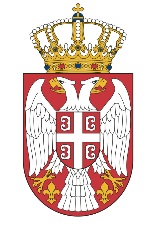   МИНИСТАРСТВО ГРАЂЕВИНАРСТВА,  МИНИСТАРСТВО ГРАЂЕВИНАРСТВА,САОБРАЋАЈА И ИНФРАСТРУКТУРЕСАОБРАЋАЈА И ИНФРАСТРУКТУРЕБрој: 404-02-132/15/2019-02Број: 404-02-132/15/2019-02Датум: 05.9.2019. годинеДатум: 05.9.2019. годинеНемањина 22-26, БеоградНемањина 22-26, Београд